Zelf hoestdrank maken Je gaat zelf een medicijn maken.Dit heb je nodig:Nu aan de slag: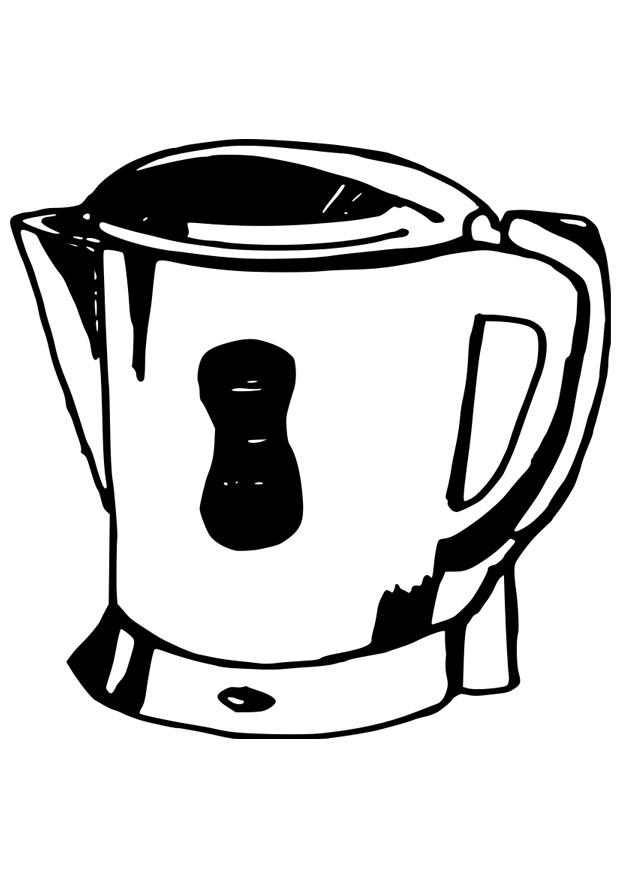 Kook water in de waterkoker.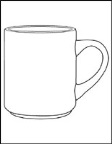 Giet het in een beker. 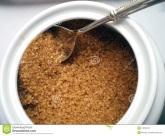 Doe er één eetlepel bruine suiker, 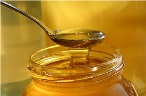 één eetlepel honing  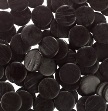 en een  dropje in.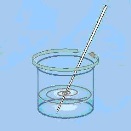 Roer tot het is opgelost.Laat het afkoelen.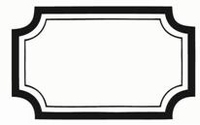 Versier het etiket.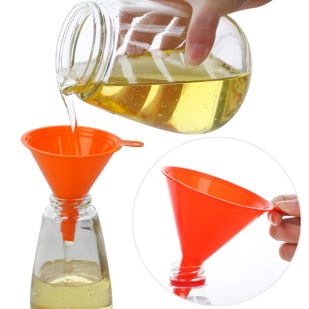 Giet het drankje in het flesje.Klaar en proeven maar!Ingrediënten:Materiaal: bruine suikerwaterkokerdropjeseetlepelhoningtrechterwaterflesjeetiketjedrinkbeker